開班計畫： 淡江大學公共工程品質管理人員回訓班113年度開班時間表 113.5.7註：1.113年度均先行安排實體課程，但以開課當下疫情起伏狀況隨時調整為線上視訊課程。線上課程採用google meet軟體授課，故請學員先行準備gmail帳號，進入線上教室攝像頭，截圖點名。2.期末綜合測驗由工程會辦理考試作業，先行安排於課程結束後舉行，如有狀況將調整至平日夜間舉辦。3.如由公司團體報名包班者，可自行選擇授課日期及時間，不受以上限制。4.參訓學員如具有榮民身分者，可檢附相關資料(須另開上課證明)向退輔會申請進修補助。5.以上上課日期係暫定，最終將以老師授課時間為準。6.外縣市課程如報名踴躍，增開第2班次，將調整第2班次上課單元別，以利課程順利進行。7.僅受理紙本正本報名，需請學員配合下列事項：(1)若班期人數趨近額滿，為公平起見，排序以中心收到合格件之先後順序為主，恕不接受電話預留、傳真及mail報名。(2)中心將分階段以手機通知補件、簡訊寄發繳費通知，如未能如期處理前開事宜，將釋出名額開放遞補，繳交文件若資料不齊全、不符合規定、拒不配合行政流程者，視同放棄報名，本處有權不予受理，亦不退回。※本處不提供影印服務，請現場報名學員務必自行備妥資料。……………………………………………………………………………………107年9月起工程會加強審查學員報名證件照，照片需同身分證規格(4.5公分X3.5公分，約2吋)白底光線充足正面脫帽彩色光面，臉部應佔據整張照片面積的70~80%，且不得有陰影、戴眼鏡者鏡片不得反光，且勿與身分證、初訓證書同款，敦請學員配合，謝謝。【證件照範例】請參考以下圖片，備妥符合規定之照片，需特別注意勿與「身分證、結業證書」同款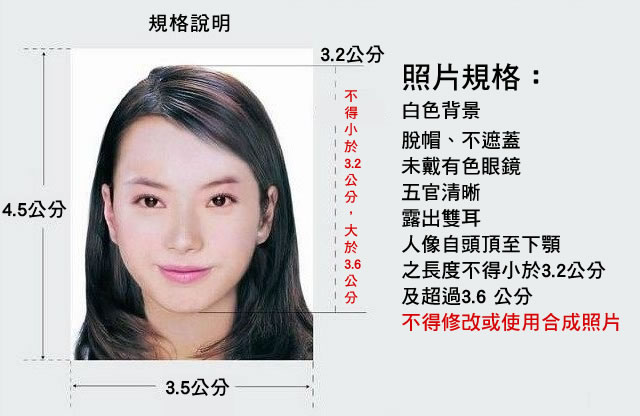 行政院公共工程委員會委託淡江大學辦理公共工程品質管理人員回訓班簡章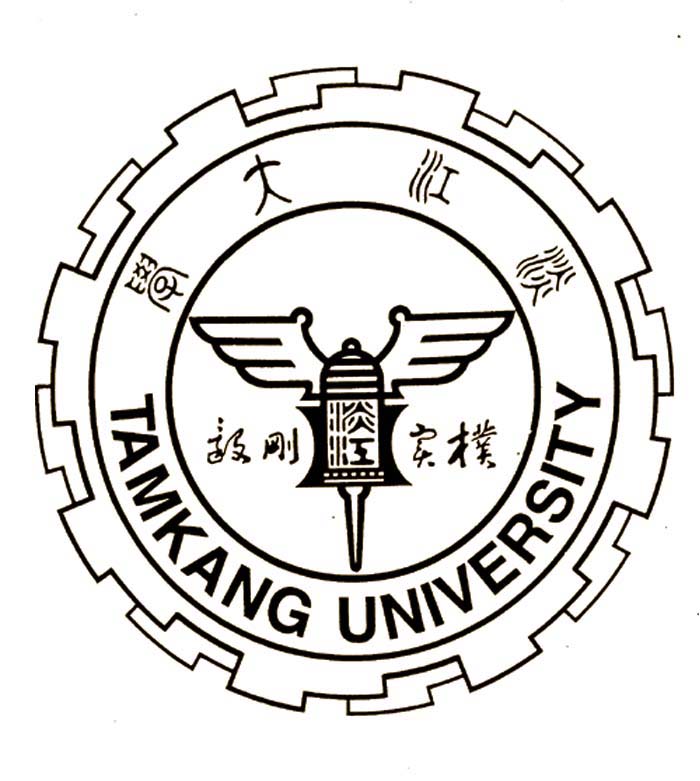 依    據：依據102年8月9日行政院公共工程委員會工程管字第10200286650號函修正「公共工程施工品質管理作業要點」第五點第三項規定辦理目    的：本班係工程品管人員在職專業訓練，充實工程品管人員專業領域之新知，加強品管人員專業素養，提昇公共工程施工品質主辦單位：行政院公共工程委員會訓練單位：淡江大學推廣教育處受訓資格：取得工程會核發之「公共工程品管工程師班」或「公共工程品質管理訓練班」結業證書者授課時數：受訓總時數為36小時證書核發：結訓成績經主辦單位審核通過者，由主辦單位核發電子回訓證明，受訓合格學員需憑個人憑證自行上網站下載。上課地點：台北—台北市大安區金華街199巷5號(淡江大學推廣教育處)花蓮—花蓮市華西路123號(東華大學美崙校區)金門—金門縣金寧鄉大學路1號(金門大學)苗栗—苗栗市恭敬里聯大路1號(聯合大學)基隆—基隆市義一路87號7樓之1學    費：新台幣8,000元整，113年12月31日前報名參訓學費9折優惠（僅限台北班）。上課日期：詳年度開班計畫一覽表，即日起開始報名，額滿為止。上課時間：假日班：每週六、日上課，上午8時30分至下午5時30分，每次上課6~8小時。夜間班：每星期上課2~3堂，晚上6時至10時，每次上課3~4小時。出勤考核：1.每小時點名1次，並在點名單上作成記錄。2.上課後遲到20分鐘以內到者，每次扣2分。3.上課後遲到20分鐘以上到者，視為缺課1小時。4.缺課1小時扣5分。5.上課時學員應將通訊器材關閉或設定為靜音，如發出聲響勸告不聽者，扣2分。※遲到、曠課及請假總時數不得超過6小時；如係病假、近親喪假、國家考試、軍事點召、訂婚、結婚、天災不可抗力之因素，經檢附證明文件並辦妥請假手續者得不計入扣分，但仍列入缺課時數。成績考核：1.成績比重(1)出勤考核100分，占總成績25%（2）期末綜合測驗100分，占總成績75%。2.前款二項成績及格分數均為70分，其中任一項不及格者，不計算總成績。3.總成績100分，及格分數為70分(含)以上。4.期末綜合測驗考試題型以50題選擇題(單選，4選1)為主，配分每題2分，考試時間為60分鐘。5.未參加期末綜合測驗者以零分計算。6.期末綜合測驗未達70分者得參加補考，並以2次為限，由本處通知統一補考時間。每位學員補考至遲應於結訓後半年內完成；補考無故缺考2次或未於結訓後半年內完成補考者，喪失補考資格，但情形特殊，報經主管機關核准者，不在此限。7.補考及格者，期末綜合測驗成績以70分計算。其他說明：有下列情形之一者不予核發回訓證明：1.考試作弊。2.缺課總時數超過6小時者。3.冒名頂替上課者。4.受訓資格不符規定。5.總成績未達70分。6.期末綜合測驗經補考2次，仍未達70分。7.喪失補考資格。報名手續：1.填具報名表，備妥最近1年內白底光面彩色照片一式3張，背面正楷書寫姓名，1張黏貼報名表，2張以迴紋針固定於報名表左上角，不可使用學士照。2.備妥身分證正、反面影本，並黏貼於報名表。3.工程會核發之「品管工程師班」或「公共工程品質管理訓練班」結業證書彩色影本，並於該【證書影本邊框內空白處】加蓋個人私章及親筆簽名。4.親自報名：持上述文件A4規格至淡江大學推廣教育處，進門左轉101櫃檯(台北市大安區金華街199巷5號)報名。通訊報名：請以A4規格信封至郵局郵寄上述報名資料至上列地點，淡江大學品管回訓班收。5.報名日期：即日起，額滿為止。6.報名時間：週一至週五上午8時30分至11時30分，下午1時30分至9時。週六、日上午8時30分至11時30分，下午1時30分至4時30分。7.各項證件如有不符合報名資格之各項規定或有偽造、假借、塗改等情事者，應自負法律責任。且一經查明即取消其與本訓練班所有之資格認定(包括受訓資格、領證資格、換證資格等)，並不予退費。8.初審核可並已完成註冊手續者，若經複審發現證件不合簡章之規定，即通知限期補件；於限期內無法補足證件者，將取消其受訓資格，並退回9成費用。因個人因素申請退費者，依據教育部103.10.17臺教高(一)字第1030145167B號令修正之「專科以上學校推廣教育實施辦法」第17條：學員自報名繳費後至開班上課日前申請退費者，退還已繳費用之九成。自開班上課之日起算未逾全期三分之一申請退費者，退還已繳費用之半數。開班上課時間已逾全期三分之一者，不予退還。學員人數不足即不開班，已完成註冊手續之學員，將協調延期或退費。繳費方式：費用請以現金、即期支票（抬頭：淡江大學學校財團法人淡江大學）、金融轉帳(007第一銀行信義分行，戶名：淡江大學學校財團法人淡江大學、帳號：1621-000-4528)等方式繳交，恕不受理開課當日繳費。完成上述程序後，中心將於課程開課前3天以手機簡訊+Mail寄發上課通知。無法如期上課之學員，本處僅接受在第2次上課前辦理延期(限1次)或退費申請，凡轉班者不得再辦理退費，繳交報名資料者視同同意。聯絡電話：（02）2321-6320轉8851-54、8858   傳真：（02）2321-4036網    址：https://www.oce.tku.edu.tw/index.php（課程總覽→工程、環訓證照課程）課程單元暨內容：淡江大學公共工程品質管理人員回訓班報名表   編號:外地班請勾選：□花蓮 □苗栗 □金門 □基隆 □其它：__________※填列本表即視同本人同意所提供的資料供淡江大學教學行政用途或課程資訊提供，本校將依「個人資料保護法」規範使用，基於必要時將個資提供至工程會。※無法如期上課之學員，本處僅接受在上課前辦理延期(限1次)或依照推廣教育辦法申請退費，凡轉班者如因個人原因無法2次到訓，則不得再辦理退費。身分證正反面影本黏貼處淡江大學公共工程品質管理人員回訓班報名表   編號: 開課日單元別上課日期班別上課
地點報名
截止日5/25工程糾紛與土木工程品管案例研討5/25、26、6/1、6/2、6/15假日班台北額滿5/28連續壁工程實務5/28、30、6/4、6、11、13、18、20、25、27、7/2、4、9(考試)夜間班台北5/146/15基礎開挖與品管6/15、16、22、23、29假日班台北額滿6/22建築與土木工程品管案例研討6/22、23、29、30、7/6假日班台北6/117/6推進工程與工務行政7/6、7、13、14、20假日班台北6/247/6建築與土木工程品管案例研討7/6、7、13、14、20、21假日班花蓮6/247/9新舊建築基礎開挖工法與裝修工程案例研討7/9、11、16、18、23平日班台北6/257/20工程糾紛與土木工程品管案例研討7/20、21、27、28、8/3假日班台北7/87/20機電設備工程品質管理實務(一)(二)7/20、21、27、28、8/3、4假日班台北7/87/30新舊建築基礎開挖工法與裝修工程案例研討7/30、8/1、6、8、13、15、20、22、27、29、9/3、5、10(考試)夜間班台北7/168/10土木工程品管案例研討8/10、11、17、18、24假日班台北7/298/10工程糾紛與土木工程品管案例研討8/10、11、17、18、24、25假日班金門額滿8/24連續壁工程實務8/24、25、31、9/1、7假日班台北8/129/7新舊建築基礎開挖工法與裝修工程案例研討9/7、8、14、15、21假日班台北8/269/21工程糾紛與土木工程品管案例研討9/21、22、28、29、10/5假日班台北9/99/24建築與土木工程品管案例研討9/24、26、10/1、3、8、15、17、22、24、29、31、10/1、3(考試)夜間班台北9/1010/5推進工程與工務行政10/5、6、12、13、19假日班台北9/2310/5機電設備工程品質管理實務(一)(二)10/5、6、12、13、19、20假日班台北9/2310/19基礎開挖與品管10/19、20、26、27、11/2假日班台北10/711/2工程法律及爭議處理與潛盾隧道施工實務11/2、3、9、10、16假日班台北10/2111/16建築與土木工程品管案例研討11/16、17、23、24、30假日班台北11/411/16新舊建築基礎開挖工法與裝修工程案例研討11/16、17、23、24、30、12/1假日班花蓮11/411/19機電設備工程品質管理實務(一)(二)11/19、21、26、28、12/3、5、10、12、17、19、24、26、30(考試)夜間班台北11/512/7連續壁工程實務12/7、8、14、15、21假日班台北11/2512/14新舊建築基礎開挖工法與裝修工程案例研討12/14、15、21、22、28假日班台北12/2基礎開挖與品管基礎開挖與品管基礎開挖與品管基礎開挖與品管課程名稱時數課程名稱時數課程及班務介紹、全民督工宣導短片放映政府採購全生命週期概論1最新政策與法規1監測與地錨工程8灌漿工程4型鋼支撐及土方開挖工程8擋土樁工程4連續壁工程5基樁工程5期末綜合測驗推進工程與工務推進工程與工務推進工程與工務推進工程與工務課程名稱時數課程名稱時數課程及班務介紹、全民督工宣導短片放映政府採購全生命週期概論1最新政策與法規1推管與潛盾工程8地盤工程性質4推管工務行政6用戶接管工務行政6汙水管線工程概論10期末綜合測驗鋼構橋梁及基礎灌漿工程鋼構橋梁及基礎灌漿工程鋼構橋梁及基礎灌漿工程鋼構橋梁及基礎灌漿工程課程名稱時數課程名稱時數課程及班務介紹、全民督工宣導短片放映政府採購全生命週期概論1最新政策與法規1鋼構橋梁施工法之探討12地盤灌漿工程實務12樁基礎及開挖工程10期末綜合測驗新舊建築基礎開挖工法與裝修工程案例研討新舊建築基礎開挖工法與裝修工程案例研討新舊建築基礎開挖工法與裝修工程案例研討新舊建築基礎開挖工法與裝修工程案例研討課程名稱時數課程名稱時數課程及班務介紹、全民督工宣導短片放映政府採購全生命週期概論1最新政策與法規1新舊建築基礎開挖工法與案例研討12室內裝修施工與案例研討10建築物消防、機電、空調法規與實務12期末綜合測驗連續壁工程實務連續壁工程實務連續壁工程實務連續壁工程實務課程名稱時數課程名稱時數課程及班務介紹、全民督工宣導短片放映政府採購全生命週期概論1最新政策與法規1地盤性質與連續壁施工互動案例研討12連續壁地中壁及扶壁單元分割與案例研討12各種扶壁施工案例研討10期末綜合測驗工程法律及爭議處理與潛盾隧道施工實務工程法律及爭議處理與潛盾隧道施工實務工程法律及爭議處理與潛盾隧道施工實務工程法律及爭議處理與潛盾隧道施工實務課程名稱時數課程名稱時數課程及班務介紹、全民督工宣導短片放映政府採購全生命週期概論1最新政策與法規1工程法律及爭議處理12潛盾隧道施工實務12潛盾隧道施工案例10期末綜合測驗土木工程品管案例研討土木工程品管案例研討土木工程品管案例研討土木工程品管案例研討課程名稱時數課程名稱時數課程及班務介紹、全民督工宣導短片放映政府採購全生命週期概論1最新政策與法規1山坡地開發工程12舊基礎之新建連續壁工法施工案例探討10推管掘進機設備與操作實務12期末綜合測驗工程糾紛與土木工程品管案例研討工程糾紛與土木工程品管案例研討工程糾紛與土木工程品管案例研討工程糾紛與土木工程品管案例研討課程名稱時數課程名稱時數課程及班務介紹、全民督工宣導短片放映政府採購全生命週期概論1最新政策與法規1工程合約糾紛與法律爭議解決12透地雷達於工程實務應用12橋樑隧道工程品質管理10期末綜合測驗建築與土木工程品管案例研討建築與土木工程品管案例研討建築與土木工程品管案例研討建築與土木工程品管案例研討課程名稱時數課程名稱時數課程及班務介紹、全民督工宣導短片放映政府採購全生命週期概論1最新政策與法規1鋼筋、模板、混凝土施工與監造12建築鋼結構及施工管理12監造計畫暨品質計畫撰寫重點及案例研討10期末綜合測驗機電設備工程品質管理實務(一)(二)機電設備工程品質管理實務(一)(二)機電設備工程品質管理實務(一)(二)機電設備工程品質管理實務(一)(二)課程名稱時數課程名稱時數課程及班務介紹、全民督工宣導短片放映政府採購全生命週期概論1最新政策與法規1管路工程品質管理實務5空調設備工程品質管理實務3消防設備工程品質管理實務3升降設備工程品質管理實務3緊急供電設備工程品質管理實務3電氣設備工程品質管理實務5中央監控系統及控制設備工程品質管理實務6電線電纜工程品質管理實務3照明、弱電、接地、避雷設備及吊重工程品質管理實務3期末綜合測驗姓   名性別性別出生日期出生日期出生日期年    月    日年    月    日年    月    日年    月    日黏貼照片1張，勿超出框線，2張以迴紋針夾於左上角。【照片同身分證規格(4.5公分X3.5公分)，約2吋大頭白底正面脫帽彩色光面，臉部占照片80%，勿與身分證、初訓證書同款】黏貼照片1張，勿超出框線，2張以迴紋針夾於左上角。【照片同身分證規格(4.5公分X3.5公分)，約2吋大頭白底正面脫帽彩色光面，臉部占照片80%，勿與身分證、初訓證書同款】身分證字號E-MAILE-MAILE-MAILE-MAIL黏貼照片1張，勿超出框線，2張以迴紋針夾於左上角。【照片同身分證規格(4.5公分X3.5公分)，約2吋大頭白底正面脫帽彩色光面，臉部占照片80%，勿與身分證、初訓證書同款】黏貼照片1張，勿超出框線，2張以迴紋針夾於左上角。【照片同身分證規格(4.5公分X3.5公分)，約2吋大頭白底正面脫帽彩色光面，臉部占照片80%，勿與身分證、初訓證書同款】聯絡電話(O)(O)(O)(O)(O)傳真電話傳真電話傳真電話傳真電話(F)(F)(F)(F)(F)(F)黏貼照片1張，勿超出框線，2張以迴紋針夾於左上角。【照片同身分證規格(4.5公分X3.5公分)，約2吋大頭白底正面脫帽彩色光面，臉部占照片80%，勿與身分證、初訓證書同款】黏貼照片1張，勿超出框線，2張以迴紋針夾於左上角。【照片同身分證規格(4.5公分X3.5公分)，約2吋大頭白底正面脫帽彩色光面，臉部占照片80%，勿與身分證、初訓證書同款】聯絡電話(H)(H)(H)(H)(H)手機號碼手機號碼手機號碼手機號碼(M)(M)(M)(M)(M)(M)黏貼照片1張，勿超出框線，2張以迴紋針夾於左上角。【照片同身分證規格(4.5公分X3.5公分)，約2吋大頭白底正面脫帽彩色光面，臉部占照片80%，勿與身分證、初訓證書同款】黏貼照片1張，勿超出框線，2張以迴紋針夾於左上角。【照片同身分證規格(4.5公分X3.5公分)，約2吋大頭白底正面脫帽彩色光面，臉部占照片80%，勿與身分證、初訓證書同款】通訊地址學    歷             學校    年制                  科/系/所   畢業             學校    年制                  科/系/所   畢業             學校    年制                  科/系/所   畢業             學校    年制                  科/系/所   畢業             學校    年制                  科/系/所   畢業             學校    年制                  科/系/所   畢業             學校    年制                  科/系/所   畢業             學校    年制                  科/系/所   畢業             學校    年制                  科/系/所   畢業             學校    年制                  科/系/所   畢業             學校    年制                  科/系/所   畢業             學校    年制                  科/系/所   畢業             學校    年制                  科/系/所   畢業             學校    年制                  科/系/所   畢業             學校    年制                  科/系/所   畢業             學校    年制                  科/系/所   畢業             學校    年制                  科/系/所   畢業服務單位職稱職稱報名班別□基礎開挖與品管  □推進工程與工務行政  □鋼構橋梁及基礎灌漿工程 □連續壁工程實務□新舊建築基礎開挖工法與裝修工程案例研討□機電設備工程品質管理實務(一)(二)□工程法律及爭議處理與潛盾隧道施工實務  □土木工程品管案例研討□工程糾紛與土木工程品管案例研討        □建築與土木工程品管案例研討□基礎開挖與品管  □推進工程與工務行政  □鋼構橋梁及基礎灌漿工程 □連續壁工程實務□新舊建築基礎開挖工法與裝修工程案例研討□機電設備工程品質管理實務(一)(二)□工程法律及爭議處理與潛盾隧道施工實務  □土木工程品管案例研討□工程糾紛與土木工程品管案例研討        □建築與土木工程品管案例研討□基礎開挖與品管  □推進工程與工務行政  □鋼構橋梁及基礎灌漿工程 □連續壁工程實務□新舊建築基礎開挖工法與裝修工程案例研討□機電設備工程品質管理實務(一)(二)□工程法律及爭議處理與潛盾隧道施工實務  □土木工程品管案例研討□工程糾紛與土木工程品管案例研討        □建築與土木工程品管案例研討□基礎開挖與品管  □推進工程與工務行政  □鋼構橋梁及基礎灌漿工程 □連續壁工程實務□新舊建築基礎開挖工法與裝修工程案例研討□機電設備工程品質管理實務(一)(二)□工程法律及爭議處理與潛盾隧道施工實務  □土木工程品管案例研討□工程糾紛與土木工程品管案例研討        □建築與土木工程品管案例研討□基礎開挖與品管  □推進工程與工務行政  □鋼構橋梁及基礎灌漿工程 □連續壁工程實務□新舊建築基礎開挖工法與裝修工程案例研討□機電設備工程品質管理實務(一)(二)□工程法律及爭議處理與潛盾隧道施工實務  □土木工程品管案例研討□工程糾紛與土木工程品管案例研討        □建築與土木工程品管案例研討□基礎開挖與品管  □推進工程與工務行政  □鋼構橋梁及基礎灌漿工程 □連續壁工程實務□新舊建築基礎開挖工法與裝修工程案例研討□機電設備工程品質管理實務(一)(二)□工程法律及爭議處理與潛盾隧道施工實務  □土木工程品管案例研討□工程糾紛與土木工程品管案例研討        □建築與土木工程品管案例研討□基礎開挖與品管  □推進工程與工務行政  □鋼構橋梁及基礎灌漿工程 □連續壁工程實務□新舊建築基礎開挖工法與裝修工程案例研討□機電設備工程品質管理實務(一)(二)□工程法律及爭議處理與潛盾隧道施工實務  □土木工程品管案例研討□工程糾紛與土木工程品管案例研討        □建築與土木工程品管案例研討□基礎開挖與品管  □推進工程與工務行政  □鋼構橋梁及基礎灌漿工程 □連續壁工程實務□新舊建築基礎開挖工法與裝修工程案例研討□機電設備工程品質管理實務(一)(二)□工程法律及爭議處理與潛盾隧道施工實務  □土木工程品管案例研討□工程糾紛與土木工程品管案例研討        □建築與土木工程品管案例研討□基礎開挖與品管  □推進工程與工務行政  □鋼構橋梁及基礎灌漿工程 □連續壁工程實務□新舊建築基礎開挖工法與裝修工程案例研討□機電設備工程品質管理實務(一)(二)□工程法律及爭議處理與潛盾隧道施工實務  □土木工程品管案例研討□工程糾紛與土木工程品管案例研討        □建築與土木工程品管案例研討□基礎開挖與品管  □推進工程與工務行政  □鋼構橋梁及基礎灌漿工程 □連續壁工程實務□新舊建築基礎開挖工法與裝修工程案例研討□機電設備工程品質管理實務(一)(二)□工程法律及爭議處理與潛盾隧道施工實務  □土木工程品管案例研討□工程糾紛與土木工程品管案例研討        □建築與土木工程品管案例研討□基礎開挖與品管  □推進工程與工務行政  □鋼構橋梁及基礎灌漿工程 □連續壁工程實務□新舊建築基礎開挖工法與裝修工程案例研討□機電設備工程品質管理實務(一)(二)□工程法律及爭議處理與潛盾隧道施工實務  □土木工程品管案例研討□工程糾紛與土木工程品管案例研討        □建築與土木工程品管案例研討□基礎開挖與品管  □推進工程與工務行政  □鋼構橋梁及基礎灌漿工程 □連續壁工程實務□新舊建築基礎開挖工法與裝修工程案例研討□機電設備工程品質管理實務(一)(二)□工程法律及爭議處理與潛盾隧道施工實務  □土木工程品管案例研討□工程糾紛與土木工程品管案例研討        □建築與土木工程品管案例研討□基礎開挖與品管  □推進工程與工務行政  □鋼構橋梁及基礎灌漿工程 □連續壁工程實務□新舊建築基礎開挖工法與裝修工程案例研討□機電設備工程品質管理實務(一)(二)□工程法律及爭議處理與潛盾隧道施工實務  □土木工程品管案例研討□工程糾紛與土木工程品管案例研討        □建築與土木工程品管案例研討□基礎開挖與品管  □推進工程與工務行政  □鋼構橋梁及基礎灌漿工程 □連續壁工程實務□新舊建築基礎開挖工法與裝修工程案例研討□機電設備工程品質管理實務(一)(二)□工程法律及爭議處理與潛盾隧道施工實務  □土木工程品管案例研討□工程糾紛與土木工程品管案例研討        □建築與土木工程品管案例研討□基礎開挖與品管  □推進工程與工務行政  □鋼構橋梁及基礎灌漿工程 □連續壁工程實務□新舊建築基礎開挖工法與裝修工程案例研討□機電設備工程品質管理實務(一)(二)□工程法律及爭議處理與潛盾隧道施工實務  □土木工程品管案例研討□工程糾紛與土木工程品管案例研討        □建築與土木工程品管案例研討□基礎開挖與品管  □推進工程與工務行政  □鋼構橋梁及基礎灌漿工程 □連續壁工程實務□新舊建築基礎開挖工法與裝修工程案例研討□機電設備工程品質管理實務(一)(二)□工程法律及爭議處理與潛盾隧道施工實務  □土木工程品管案例研討□工程糾紛與土木工程品管案例研討        □建築與土木工程品管案例研討□基礎開挖與品管  □推進工程與工務行政  □鋼構橋梁及基礎灌漿工程 □連續壁工程實務□新舊建築基礎開挖工法與裝修工程案例研討□機電設備工程品質管理實務(一)(二)□工程法律及爭議處理與潛盾隧道施工實務  □土木工程品管案例研討□工程糾紛與土木工程品管案例研討        □建築與土木工程品管案例研討開課日期    月     日    月     日□夜間班(19：00-22：00) □假日班(08：30-17：30)  □平日班□夜間班(19：00-22：00) □假日班(08：30-17：30)  □平日班□夜間班(19：00-22：00) □假日班(08：30-17：30)  □平日班□夜間班(19：00-22：00) □假日班(08：30-17：30)  □平日班□夜間班(19：00-22：00) □假日班(08：30-17：30)  □平日班□夜間班(19：00-22：00) □假日班(08：30-17：30)  □平日班□夜間班(19：00-22：00) □假日班(08：30-17：30)  □平日班□夜間班(19：00-22：00) □假日班(08：30-17：30)  □平日班□夜間班(19：00-22：00) □假日班(08：30-17：30)  □平日班□夜間班(19：00-22：00) □假日班(08：30-17：30)  □平日班□夜間班(19：00-22：00) □假日班(08：30-17：30)  □平日班□夜間班(19：00-22：00) □假日班(08：30-17：30)  □平日班□夜間班(19：00-22：00) □假日班(08：30-17：30)  □平日班□夜間班(19：00-22：00) □假日班(08：30-17：30)  □平日班□夜間班(19：00-22：00) □假日班(08：30-17：30)  □平日班繳驗證件■一年內彩色白底2吋照片  3  張(請勿使用學士照)     ■身分證正反面影本■「公共工程品質管理訓練班」或「品管工程師班」工程會核發之初訓結業證書彩色影本【證書影本邊框內空白處(勿在邊框外)加蓋個人私章及親筆簽名】<<勿交回訓證書>>  繳交資料影印清晰勿模糊不清■一年內彩色白底2吋照片  3  張(請勿使用學士照)     ■身分證正反面影本■「公共工程品質管理訓練班」或「品管工程師班」工程會核發之初訓結業證書彩色影本【證書影本邊框內空白處(勿在邊框外)加蓋個人私章及親筆簽名】<<勿交回訓證書>>  繳交資料影印清晰勿模糊不清■一年內彩色白底2吋照片  3  張(請勿使用學士照)     ■身分證正反面影本■「公共工程品質管理訓練班」或「品管工程師班」工程會核發之初訓結業證書彩色影本【證書影本邊框內空白處(勿在邊框外)加蓋個人私章及親筆簽名】<<勿交回訓證書>>  繳交資料影印清晰勿模糊不清■一年內彩色白底2吋照片  3  張(請勿使用學士照)     ■身分證正反面影本■「公共工程品質管理訓練班」或「品管工程師班」工程會核發之初訓結業證書彩色影本【證書影本邊框內空白處(勿在邊框外)加蓋個人私章及親筆簽名】<<勿交回訓證書>>  繳交資料影印清晰勿模糊不清■一年內彩色白底2吋照片  3  張(請勿使用學士照)     ■身分證正反面影本■「公共工程品質管理訓練班」或「品管工程師班」工程會核發之初訓結業證書彩色影本【證書影本邊框內空白處(勿在邊框外)加蓋個人私章及親筆簽名】<<勿交回訓證書>>  繳交資料影印清晰勿模糊不清■一年內彩色白底2吋照片  3  張(請勿使用學士照)     ■身分證正反面影本■「公共工程品質管理訓練班」或「品管工程師班」工程會核發之初訓結業證書彩色影本【證書影本邊框內空白處(勿在邊框外)加蓋個人私章及親筆簽名】<<勿交回訓證書>>  繳交資料影印清晰勿模糊不清■一年內彩色白底2吋照片  3  張(請勿使用學士照)     ■身分證正反面影本■「公共工程品質管理訓練班」或「品管工程師班」工程會核發之初訓結業證書彩色影本【證書影本邊框內空白處(勿在邊框外)加蓋個人私章及親筆簽名】<<勿交回訓證書>>  繳交資料影印清晰勿模糊不清■一年內彩色白底2吋照片  3  張(請勿使用學士照)     ■身分證正反面影本■「公共工程品質管理訓練班」或「品管工程師班」工程會核發之初訓結業證書彩色影本【證書影本邊框內空白處(勿在邊框外)加蓋個人私章及親筆簽名】<<勿交回訓證書>>  繳交資料影印清晰勿模糊不清■一年內彩色白底2吋照片  3  張(請勿使用學士照)     ■身分證正反面影本■「公共工程品質管理訓練班」或「品管工程師班」工程會核發之初訓結業證書彩色影本【證書影本邊框內空白處(勿在邊框外)加蓋個人私章及親筆簽名】<<勿交回訓證書>>  繳交資料影印清晰勿模糊不清■一年內彩色白底2吋照片  3  張(請勿使用學士照)     ■身分證正反面影本■「公共工程品質管理訓練班」或「品管工程師班」工程會核發之初訓結業證書彩色影本【證書影本邊框內空白處(勿在邊框外)加蓋個人私章及親筆簽名】<<勿交回訓證書>>  繳交資料影印清晰勿模糊不清■一年內彩色白底2吋照片  3  張(請勿使用學士照)     ■身分證正反面影本■「公共工程品質管理訓練班」或「品管工程師班」工程會核發之初訓結業證書彩色影本【證書影本邊框內空白處(勿在邊框外)加蓋個人私章及親筆簽名】<<勿交回訓證書>>  繳交資料影印清晰勿模糊不清■一年內彩色白底2吋照片  3  張(請勿使用學士照)     ■身分證正反面影本■「公共工程品質管理訓練班」或「品管工程師班」工程會核發之初訓結業證書彩色影本【證書影本邊框內空白處(勿在邊框外)加蓋個人私章及親筆簽名】<<勿交回訓證書>>  繳交資料影印清晰勿模糊不清■一年內彩色白底2吋照片  3  張(請勿使用學士照)     ■身分證正反面影本■「公共工程品質管理訓練班」或「品管工程師班」工程會核發之初訓結業證書彩色影本【證書影本邊框內空白處(勿在邊框外)加蓋個人私章及親筆簽名】<<勿交回訓證書>>  繳交資料影印清晰勿模糊不清■一年內彩色白底2吋照片  3  張(請勿使用學士照)     ■身分證正反面影本■「公共工程品質管理訓練班」或「品管工程師班」工程會核發之初訓結業證書彩色影本【證書影本邊框內空白處(勿在邊框外)加蓋個人私章及親筆簽名】<<勿交回訓證書>>  繳交資料影印清晰勿模糊不清■一年內彩色白底2吋照片  3  張(請勿使用學士照)     ■身分證正反面影本■「公共工程品質管理訓練班」或「品管工程師班」工程會核發之初訓結業證書彩色影本【證書影本邊框內空白處(勿在邊框外)加蓋個人私章及親筆簽名】<<勿交回訓證書>>  繳交資料影印清晰勿模糊不清■一年內彩色白底2吋照片  3  張(請勿使用學士照)     ■身分證正反面影本■「公共工程品質管理訓練班」或「品管工程師班」工程會核發之初訓結業證書彩色影本【證書影本邊框內空白處(勿在邊框外)加蓋個人私章及親筆簽名】<<勿交回訓證書>>  繳交資料影印清晰勿模糊不清■一年內彩色白底2吋照片  3  張(請勿使用學士照)     ■身分證正反面影本■「公共工程品質管理訓練班」或「品管工程師班」工程會核發之初訓結業證書彩色影本【證書影本邊框內空白處(勿在邊框外)加蓋個人私章及親筆簽名】<<勿交回訓證書>>  繳交資料影印清晰勿模糊不清報名者簽章(必填)收據抬頭收據抬頭收據抬頭收據抬頭□如服務單位  □個人，不須開立□另開抬頭，公司名稱：□如服務單位  □個人，不須開立□另開抬頭，公司名稱：□如服務單位  □個人，不須開立□另開抬頭，公司名稱：□如服務單位  □個人，不須開立□另開抬頭，公司名稱：□如服務單位  □個人，不須開立□另開抬頭，公司名稱：□如服務單位  □個人，不須開立□另開抬頭，公司名稱：□如服務單位  □個人，不須開立□另開抬頭，公司名稱：核    定審核核定核定核定通過（ ）    不通過（ ）通過（ ）    不通過（ ）通過（ ）    不通過（ ）通過（ ）    不通過（ ）通過（ ）    不通過（ ）通過（ ）    不通過（ ）通過（ ）    不通過（ ）執行長執行長備    註*第2上課順位日期：    月    日，中心將視需求協助安排報名*開課前3天將以e-mail、簡訊方式發送開課通知提醒學員*第2上課順位日期：    月    日，中心將視需求協助安排報名*開課前3天將以e-mail、簡訊方式發送開課通知提醒學員*第2上課順位日期：    月    日，中心將視需求協助安排報名*開課前3天將以e-mail、簡訊方式發送開課通知提醒學員*第2上課順位日期：    月    日，中心將視需求協助安排報名*開課前3天將以e-mail、簡訊方式發送開課通知提醒學員*第2上課順位日期：    月    日，中心將視需求協助安排報名*開課前3天將以e-mail、簡訊方式發送開課通知提醒學員*第2上課順位日期：    月    日，中心將視需求協助安排報名*開課前3天將以e-mail、簡訊方式發送開課通知提醒學員*第2上課順位日期：    月    日，中心將視需求協助安排報名*開課前3天將以e-mail、簡訊方式發送開課通知提醒學員*第2上課順位日期：    月    日，中心將視需求協助安排報名*開課前3天將以e-mail、簡訊方式發送開課通知提醒學員*第2上課順位日期：    月    日，中心將視需求協助安排報名*開課前3天將以e-mail、簡訊方式發送開課通知提醒學員*第2上課順位日期：    月    日，中心將視需求協助安排報名*開課前3天將以e-mail、簡訊方式發送開課通知提醒學員*第2上課順位日期：    月    日，中心將視需求協助安排報名*開課前3天將以e-mail、簡訊方式發送開課通知提醒學員*第2上課順位日期：    月    日，中心將視需求協助安排報名*開課前3天將以e-mail、簡訊方式發送開課通知提醒學員*第2上課順位日期：    月    日，中心將視需求協助安排報名*開課前3天將以e-mail、簡訊方式發送開課通知提醒學員註冊□已完成   □尚未完成□已完成   □尚未完成□已完成   □尚未完成